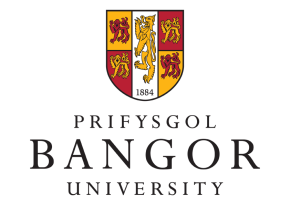 FFURFLEN GAIS GAN STAFF I GAEL EU HEITHRIO RHAG FFIOEDD(i'w ddefnyddio gan staff sydd wedi cofrestru ar raglen astudio o'u dewis yn unig)Dylech chi fel ymgeisydd lenwi’r ffurflen hon a’i throsglwyddo i Bennaeth yr Ysgol academaidd y dymunwch astudio ynddi (neu Gynrychiolydd a enwebwyd ganddo/ganddi) i’w hawdurdodi.  Dylai’r ffurflen wedyn gael ei hanfon ymlaen at Louise Shipton, AdnoddauDynol, i gadarnhau y gellwch gael eich esgusodi rhag talu tâl hyfforddi fel aelod staff.  Wedyn bydd yr Adran Adnoddau Dynol yn anfon y ffurflen gais i’r Swyddfa Cofnodion Myfyrwyr i gael ei phrosesu.Sylwch, i fod â hawl i gael eich eithrio rhaid i chi ateb y meini prawf canlynol:Mae’n rhaid i chi fod yn gyflogedig gan Prifysgol Bangor ar gontract lle mae angen i chi weithio o leiaf 0.33 o’r hyn sy’n cyfateb i amser-llawn, h.y. cyfartaledd o fan leiaf 12 awr yr wythnos am flwyddyn lawn.Ni ddylai eich contract cyflogaeth ddod i ben cyn diwedd disgwyliedig (cofrestru terfynol) y cwrs rydych yn ei gymryd.Mae’n rhaid i chi gael caniatâd yr ysgol academaidd y dymunwch astudio ynddi y gall y tâl hyfforddi gael ei esgusodi/leihau.DS – Gall Cynorthwywyr Ymchwil/Graddedig a Chysyllteion Cwmni Addysgu nad ydynt yn cyflawni b) uchod gael esgusodi/leihau talu’r taliadau am gyfnod eu contract cyflogaeth a chymryd eu bod yn cyflawni a) a c).     Bydd angen i aelodau staff / Cynorthwywyr Ymchwil / Aelodau Cyswllt y Cwmni Dysgu sy’n cael eu hesgusodi rhag talu tâl hyfforddi dalu tâl pan maent yn barod i gyflwyno eu thesis/traethawd hir. I gael manylion am y symiau hyn gweler   http://www.bangor.ac.uk/ar/main/fees/index.php.cy?  ‘Taliadau a Ffioedd Eraill’.Bydd angen i ymgeiswyr heblaw graddedigion o Prifysgol Bangor gyflwyno tystiolaeth swyddogol o’u cymwysterau er mwyn bodloni gofynion matriciwleiddio’r Brifysgol.Rhan A – i’w gwblhau gan y myfyriwr(wraig)/aelod o staffRhan A – i’w gwblhau gan y myfyriwr(wraig)/aelod o staffRhan A – i’w gwblhau gan y myfyriwr(wraig)/aelod o staffRhan A – i’w gwblhau gan y myfyriwr(wraig)/aelod o staffRhan A – i’w gwblhau gan y myfyriwr(wraig)/aelod o staffRhan A – i’w gwblhau gan y myfyriwr(wraig)/aelod o staffEnw:Enw:Dyddiad Geni:Dyddiad Geni:Dyddiad Geni:Rhif Myfyriwr: 500_ _ _ _ _ _Ysgol eich Cyflogaeth:Ysgol eich Cyflogaeth:Ysgol eich Cyflogaeth:Ysgol eich Cyflogaeth:Ysgol eich Cyflogaeth:Ysgol eich Cyflogaeth:Math o Gontract (tymor parhaol/penodol) gyda dyddiad dechrau ac (osyn berthnasol) dyddiad gorffen DD/MM/BB:Math o Gontract (tymor parhaol/penodol) gyda dyddiad dechrau ac (osyn berthnasol) dyddiad gorffen DD/MM/BB:Math o Gontract (tymor parhaol/penodol) gyda dyddiad dechrau ac (osyn berthnasol) dyddiad gorffen DD/MM/BB:Math o Gontract (tymor parhaol/penodol) gyda dyddiad dechrau ac (osyn berthnasol) dyddiad gorffen DD/MM/BB:Math o Gontract (tymor parhaol/penodol) gyda dyddiad dechrau ac (osyn berthnasol) dyddiad gorffen DD/MM/BB:Math o Gontract (tymor parhaol/penodol) gyda dyddiad dechrau ac (osyn berthnasol) dyddiad gorffen DD/MM/BB:Teitl y Swydd:Teitl y Swydd:Teitl y Swydd:Rhif Cyflogres:Rhif Cyflogres:Rhif Cyflogres:Ysgol Academaidd yr ydych yn astudio ynddi:Ysgol Academaidd yr ydych yn astudio ynddi:Ysgol Academaidd yr ydych yn astudio ynddi:Ysgol Academaidd yr ydych yn astudio ynddi:Ysgol Academaidd yr ydych yn astudio ynddi:Ysgol Academaidd yr ydych yn astudio ynddi:Teitl y Cwrs/Rhaglen Ymchwil:Teitl y Cwrs/Rhaglen Ymchwil:Teitl y Cwrs/Rhaglen Ymchwil:Teitl y Cwrs/Rhaglen Ymchwil:Teitl y Cwrs/Rhaglen Ymchwil:Teitl y Cwrs/Rhaglen Ymchwil:Dyddiad Cychwyn:Hyd y Cwrs:Hyd y Cwrs:Hyd y Cwrs:Dyddiad Gorffen:Dyddiad Gorffen:Cadarnhaf fod y manylion uchod yn gywir ac y byddaf yn hysbysu’r Swyddfa Cofnodion Myfyrwyr mewn ysgrifen am unrhyw newidiadau.Llofnod:____________________________________________________   Dyddiad:_________________________________Cadarnhaf fod y manylion uchod yn gywir ac y byddaf yn hysbysu’r Swyddfa Cofnodion Myfyrwyr mewn ysgrifen am unrhyw newidiadau.Llofnod:____________________________________________________   Dyddiad:_________________________________Cadarnhaf fod y manylion uchod yn gywir ac y byddaf yn hysbysu’r Swyddfa Cofnodion Myfyrwyr mewn ysgrifen am unrhyw newidiadau.Llofnod:____________________________________________________   Dyddiad:_________________________________Cadarnhaf fod y manylion uchod yn gywir ac y byddaf yn hysbysu’r Swyddfa Cofnodion Myfyrwyr mewn ysgrifen am unrhyw newidiadau.Llofnod:____________________________________________________   Dyddiad:_________________________________Cadarnhaf fod y manylion uchod yn gywir ac y byddaf yn hysbysu’r Swyddfa Cofnodion Myfyrwyr mewn ysgrifen am unrhyw newidiadau.Llofnod:____________________________________________________   Dyddiad:_________________________________Cadarnhaf fod y manylion uchod yn gywir ac y byddaf yn hysbysu’r Swyddfa Cofnodion Myfyrwyr mewn ysgrifen am unrhyw newidiadau.Llofnod:____________________________________________________   Dyddiad:_________________________________Rhan B – i’w gwblhau gan yr ysgol academaidd derbynRhan B – i’w gwblhau gan yr ysgol academaidd derbynRhan B – i’w gwblhau gan yr ysgol academaidd derbynRhan B – i’w gwblhau gan yr ysgol academaidd derbynRhan B – i’w gwblhau gan yr ysgol academaidd derbynRhan B – i’w gwblhau gan yr ysgol academaidd derbynCadarnhaf fod yr Ysgol Academaidd yn cytuno i eithrio’r unigolyn uchod rhag ffioedd/i’w codi ar gyfradd o _______%(dilëwch fel y bo’n gymwys) tra pery’r cwrs sydd wedi’i enwi.Enw: _________________________________ Llofnod: ____________________________ Dyddiad: _________________Swydd: _____________________________________________________________________________________________Cadarnhaf fod yr Ysgol Academaidd yn cytuno i eithrio’r unigolyn uchod rhag ffioedd/i’w codi ar gyfradd o _______%(dilëwch fel y bo’n gymwys) tra pery’r cwrs sydd wedi’i enwi.Enw: _________________________________ Llofnod: ____________________________ Dyddiad: _________________Swydd: _____________________________________________________________________________________________Cadarnhaf fod yr Ysgol Academaidd yn cytuno i eithrio’r unigolyn uchod rhag ffioedd/i’w codi ar gyfradd o _______%(dilëwch fel y bo’n gymwys) tra pery’r cwrs sydd wedi’i enwi.Enw: _________________________________ Llofnod: ____________________________ Dyddiad: _________________Swydd: _____________________________________________________________________________________________Cadarnhaf fod yr Ysgol Academaidd yn cytuno i eithrio’r unigolyn uchod rhag ffioedd/i’w codi ar gyfradd o _______%(dilëwch fel y bo’n gymwys) tra pery’r cwrs sydd wedi’i enwi.Enw: _________________________________ Llofnod: ____________________________ Dyddiad: _________________Swydd: _____________________________________________________________________________________________Cadarnhaf fod yr Ysgol Academaidd yn cytuno i eithrio’r unigolyn uchod rhag ffioedd/i’w codi ar gyfradd o _______%(dilëwch fel y bo’n gymwys) tra pery’r cwrs sydd wedi’i enwi.Enw: _________________________________ Llofnod: ____________________________ Dyddiad: _________________Swydd: _____________________________________________________________________________________________Cadarnhaf fod yr Ysgol Academaidd yn cytuno i eithrio’r unigolyn uchod rhag ffioedd/i’w codi ar gyfradd o _______%(dilëwch fel y bo’n gymwys) tra pery’r cwrs sydd wedi’i enwi.Enw: _________________________________ Llofnod: ____________________________ Dyddiad: _________________Swydd: _____________________________________________________________________________________________Rhan C – i’w gwblhau gan Adnoddau DynolRhan C – i’w gwblhau gan Adnoddau DynolRhan C – i’w gwblhau gan Adnoddau DynolRhan C – i’w gwblhau gan Adnoddau DynolRhan C – i’w gwblhau gan Adnoddau DynolRhan C – i’w gwblhau gan Adnoddau DynolCadarnhaf fod y manylion cyswllt uchod yn gywir a bod yr ymgeisydd yn cydymffurfio ag amod a) uchod.Enw:__________________________________ Llofnod: _____________________________ Dyddiad: _________________Cadarnhaf fod y manylion cyswllt uchod yn gywir a bod yr ymgeisydd yn cydymffurfio ag amod a) uchod.Enw:__________________________________ Llofnod: _____________________________ Dyddiad: _________________Cadarnhaf fod y manylion cyswllt uchod yn gywir a bod yr ymgeisydd yn cydymffurfio ag amod a) uchod.Enw:__________________________________ Llofnod: _____________________________ Dyddiad: _________________Cadarnhaf fod y manylion cyswllt uchod yn gywir a bod yr ymgeisydd yn cydymffurfio ag amod a) uchod.Enw:__________________________________ Llofnod: _____________________________ Dyddiad: _________________Cadarnhaf fod y manylion cyswllt uchod yn gywir a bod yr ymgeisydd yn cydymffurfio ag amod a) uchod.Enw:__________________________________ Llofnod: _____________________________ Dyddiad: _________________Cadarnhaf fod y manylion cyswllt uchod yn gywir a bod yr ymgeisydd yn cydymffurfio ag amod a) uchod.Enw:__________________________________ Llofnod: _____________________________ Dyddiad: _________________Rhan D – at ddyfnydd y Gofrestrfa Academaidd yn unigRhan D – at ddyfnydd y Gofrestrfa Academaidd yn unigRhan D – at ddyfnydd y Gofrestrfa Academaidd yn unigRhan D – at ddyfnydd y Gofrestrfa Academaidd yn unigRhan D – at ddyfnydd y Gofrestrfa Academaidd yn unigRhan D – at ddyfnydd y Gofrestrfa Academaidd yn unigDyddiad Cofnodwyd eithriad:_________________________________  Llofnod: _______________________________Dyddiad Cofnodwyd eithriad:_________________________________  Llofnod: _______________________________Dyddiad Cofnodwyd eithriad:_________________________________  Llofnod: _______________________________Dyddiad Cofnodwyd eithriad:_________________________________  Llofnod: _______________________________Dyddiad Cofnodwyd eithriad:_________________________________  Llofnod: _______________________________Dyddiad Cofnodwyd eithriad:_________________________________  Llofnod: _______________________________